ЭТО СЧАСТЬЕ – ПУТЬ ДОМОЙ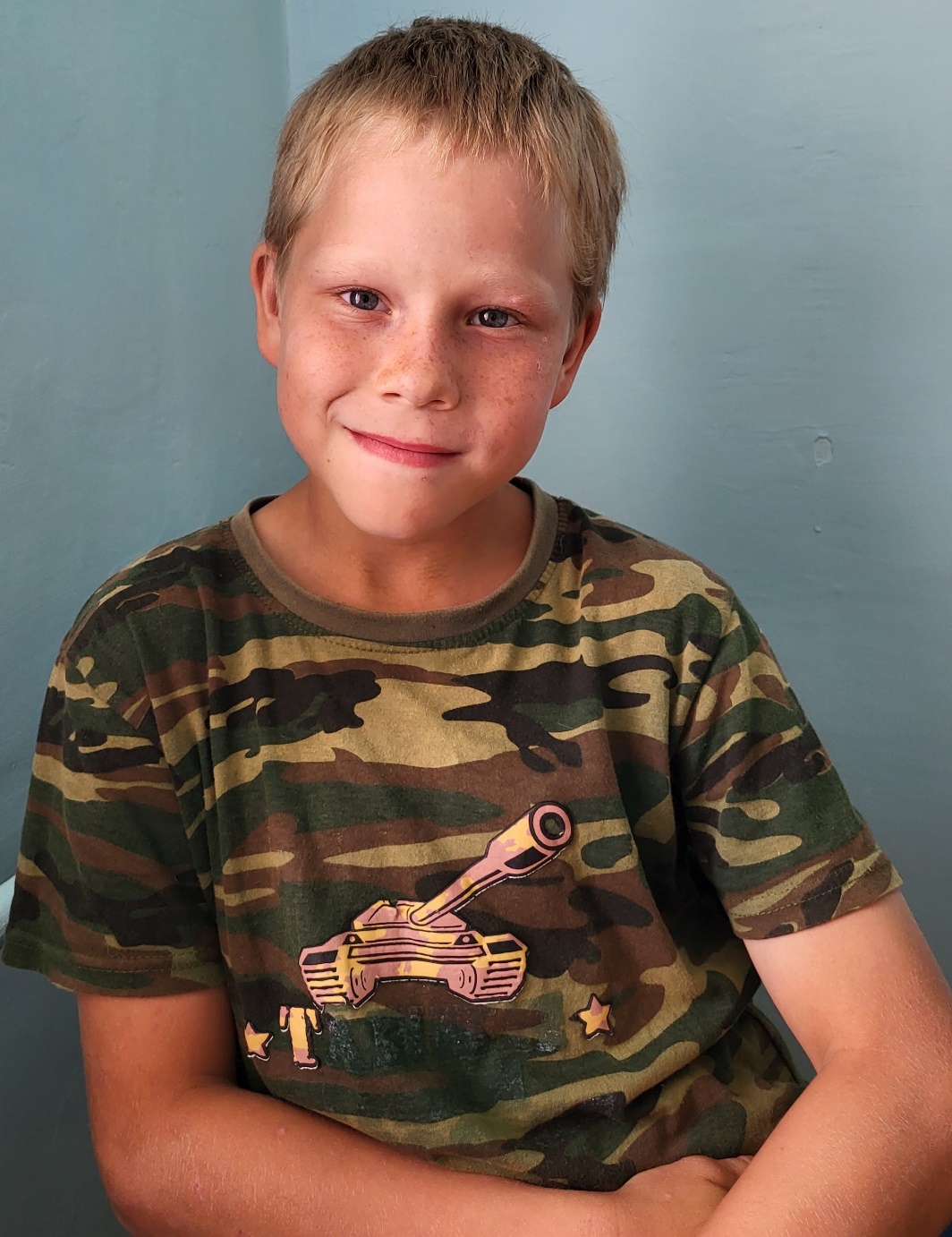 ОСКАР    родился в 2011 году, веселый, активный, общительный, доброжелательный, любознательный, любит фантазировать, имеет брата и двух сестерПо вопросу приема ребенка в семью обращаться в  отдел опеки и попечительства администрации муниципального района «Карымский район» по  адресу: п. Карымское, ул. Верхняя, д.35